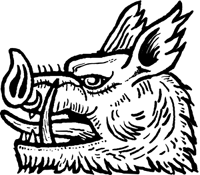 EVERSHOLT PARISH COUNCIL                                MINUTES of the Meeting of Eversholt Parish Council held onTuesday 26th April 2016 at 7.30pm in the Village Hall, EversholtPRESENT: Cllrs Mr P Richardson (Chair), Mr W Creamer, Mr R Smith, Cllr B WellsIN ATTENDANCE: Mrs K Barker (Clerk) 861	Apologies for absence – Cllrs Mrs M Gabrys, Mr S Hunter, Mrs F Newport-Hassan 	861.1	Parish Councillor vacancyThe Clerk reported that she has informed Central Beds Council of the vacancy  and that a vacancy notice has been placed on the noticeboards.862	Declaration of interests – Cllr Richardson – Village Hall and Parochial Church Council,  Cllr Smith – Village Hall863	MinutesThe minutes of the meeting held on 29th March 2016 were approved.  Cllr Richardson proposed, seconded by Cllr Smith the approval of the minutes as a true record.  All agreed by those present and signed by the Chair.864	Matters ArisingNo matters were arising.865	Reports865.1	Central Beds Councillor WellsCllr Wells said that Central Beds Council has a new website which is easier to use. He urged the Parish Council to use the new reporting system for reporting road issues such as potholes.  The system allows the user to place dots on the maps supplied to make it easier to identify the area in question.  The new Highways Contractor, Ringway Jacobs, started work on 1st April and will be meeting with Directors of the Council shortly.  The Ampthill tidy tip is well into its refurbishment and should be finished by mid July.  The new M1 junction near Toddington is scheduled to open in February 2017 and a HGV ban in the surrounding villages will be applied for and put in to force.866	Public ForumNo members of the public were present.867	Finance	867.1	Bank Balances:867.2	The Chair proposed, seconded by Cllr Hunter the approval of the following payments:	867.3	Other finance matters:867.3.1	Budget ReportThe Clerk gave out a budget report showing expenditure to date.		867.3.2	About Eversholt – printing costs	Nothing further to report.		867.3.3	Audit 2015/16The Clerk said that she will be meeting with the Internal Auditor on 23rd May and that the Annual Return will need to be signed at the May meeting.		867.3.4	Aon insurance renewalThe Clerk confirmed receipt of the insurance policy and that there was a small increase in premium from 2015.  Noted by the Parish Council.		867.3.5	Precept - £4,644 received			Noted by the Parish Council.868	Planning	868.1	Planning Applications:868.1.1	CB/16/01206/FULL – Bartons Lodge, Berry End – remodel Bartons Lodge through a number of extensions and internal reconfiguration.  These include: An extension to the north-west elevation of the T shaped building; An extension to the south-west elevation of the swimming pool building; An extension to create a study and link connecting the swimming pool building and Lodge; An extension to the north-east elevation (internal courtyard) to create an entrance; An extension to the north-east elevation to create an entrance.  The Parish Council has no objection to the application.	868.2	Other Planning Matters:There were no other planning matters.869	Highways and related matters	869.1	Highway Representative ReportCllr Newport-Hassan was not present.869.1	Review of C100 - improved signage and road markingsNothing to report.869.2	Speedwatch SchemeNothing to report.870	Other Village matters	870.1	BroadbandCllr Smith reported that a meeting of the Eversholt and Woburn Broadband Action Group met with James Cushing and that there was nothing further to report at this stage.	870.2	Recreation Ground – ownership		870.2.1	Registration of the landCllr Richardson said that he had met with an Advisor who has confirmed that when the ownership of the ground is confirmed, the Parish Council should draw up a lease for the Village Hall Committee and include arrangements for them to sublet the ground to other organisations.870.3	Village/Parish PlansCllr Smith said that he had been in contact with Bucks Rural Community Council (BRCC) to ask them for advice regarding Neighbourhood or Parish Plans.  He said that he was advised that it would be worthwhile for the Parish Council to draw up a parish plan.  To be discussed further at the May meeting.870.4	Tri For LifeThe Clerk said that she has been in contact with the event organisers.  They explained that they are currently dealing with another large event and will be in contact with the Parish Council shortly to arrange a visit to one of the Parish Council meetings.870.5	Annual Meeting of the Parish - Tuesday 31st May 8pmThe Clerk to invite Representatives from the Village Hall, Swimming Pool, Cricket Club, Tennis Club, Parochial Charity and the Website.Annual Parish Council Meeting – election of Chairman/Vice Chairman - 31st May 7pm870.6	Beds Police – news releaseThe Clerk read out the recent news release circulated by the Police regarding cutbacks to policing in rural areas.  Policing updates will start appearing atwww.police.uk and via the new Beds Alert messaging system in addition to facebook, twitter and the website.  The Police are aware that a number of people have expressed concern that they do not have a point of contact.  The name of a PCSO or PC who will act as that point of contact for a number of parish councils will be provided. The document which will provide this information is in the process of beingfinalised and will be circulated shortly.  PC Tau Chamboko will be undertaking the role of Rural Matters Liaison Officer, part of which will involve coordinating Farm Watch. There are many other resources keeping parishes safe. These include everything from fast, blue light response teams to plain clothes detectives.  This was noted by the Parish Council.871	Parish Council administration	871.1	Complaints ProcedureCllr Smith proposed, seconded by Cllr Richardson to adopt the Complaints Procedure, all agreed.	871.2	Data Protection PolicyCllr Smith proposed, seconded by Cllr Richardson to adopt the Data Protection Policy, all agreed.872	Village Committees – Representatives/ReportsCllr Richardson said that the new kitchen in the Village Hall has been very successful.Cllr Richardson said that the Parochial Charity have been discussing the manner in which the Poors Thirds are distributed.  They have contacted Beds Rural Community Council who have agreed to meet with the Charity to discuss it.873	General correspondence:(circulated in the correspondence folder)CPRE Minutes of Annual General Meeting April 2015, CPRE Income and Expenditure Account info, CPRE Living Countryside Awards letter, CPRE Trustees Report 2015, CPRE Treasurers Report 23rd April 2016, Countryside Voice874	Date and place of next meeting: 		Annual Parish Council Meeting						Tuesday 31st May 2016						7.00pm Village Hall, Eversholt						Annual Meeting of the Parish						Tuesday 31st May 2016						8.00pm Village Hall, Eversholt	The meeting closed at 8.38pm                                   MINUTES of the Annual Meeting of the Parish of Eversholt held on            Tuesday 26th May 2015 at 8.00pm in the Village Hall, EversholtPRESENT: Cllrs Mrs M Gabrys (Chair), Mrs J Beech, Mrs F Newport-Hassan,                    Mr P RichardsonIN ATTENDANCE: Mrs K Barker (Clerk), 5 members of the public1.	Apologies for absence – Cllrs Creamer, Hunter, Smith and Wells2.	Minutes of the Annual Meeting of the Parish 2014The minutes of the meeting held on 29th April 2014 were approved.  Cllr Richardson proposed, seconded by Cllr Newport-Hassan the approval of the minutes as a true record.  All agreed by those present and signed by the Chair.3.	Matters Arising: None4.	Report of Parish Council ChairCllr Gabrys thanked all Cllrs for their support and gave a report for 2014/15, see attached report.5.	Councillor WellsCllr Wells was not present.6.	Police ReportThe Police were not present.7.	The Church of St John the Baptist	A report was supplied by the Church, see attached report.8.	Eversholt Parochial Charity ReportCllr Richardson gave a report on behalf of the Charity.  He said that the charity was established 250 years ago.  He said that the charities income is derived from various parcels of land.  Carter-Jonas, the new land agents, have established good relations with the Charity.  Jim Turvey has stepped down as Chairman and the Charity has moved to bi-monthly meetings.9.	Swimming PoolA report was given by Toby Lousada.  The pool opened in 1920 and was shut in 1958 and 1959 for poor toilet facilities.  It was re-opened and has continued to thrive.  The biggest costs for the facility are employees.  General usage has remained high and the pool is used by the scouts and the school.  The facility now has twitter and wifi and the main profit driver is the kiosk.  The committee now has 12 members.  A lot of time and energy has been put in to getting new pumps and the floors have been painted.  A liner and new filtration system is needed for the coming year.  There is a new Manager and new lifeguards.  Season tickets are to increase by £5.10.	Village Hall CommitteeCllr Richardson gave a report on behalf of the Committee.  He said that the hall was well used in the last year.  The Committee has seen significant spending particularly for new flooring in the entrance hall and kitchen and a new ventilation system.  The main hall floor will need addressing as the boards are failing.  The hall is well booked for the coming year.11.	WebsiteMr Ian Meadows supplied a report.  He said that small changes have been made to the website to accommodate mobile phones.  Some of the content has been updated and a major draw to the website is the swimming pool link.  News from the Green Man Pub, Cricket Club and the Swimming Pool are linked to the website.12.	Broadband	Cllr Newport-Hassan gave a report.  See attached report.13.	Public Participation	NoneThe Meeting closed at 8.20pmEVERSHOLT PARISH COUNCIL                                MINUTES of the Meeting of Eversholt Parish Council held onTuesday 31st May 2016 at 7.00pm in the Village Hall, EversholtPRESENT: Cllrs Mrs M Gabrys (Chair), Mrs F Newport-Hassan, Mr P Richardson,                    Mr R Smith, Cllr B WellsIN ATTENDANCE: Mrs K Barker (Clerk) 875	Election of Chair – Cllr Richardson proposed Cllr Gabrys be elected as Chair.  Cllr           Newport-Hassan seconded the motion.  There being no other nominations and Cllr Gabrys being willing to accept, she was duly appointed as Chair of Eversholt Parish Council.Election of Vice-Chair – Cllr Newport-Hassan proposed Cllr Richardson be elected as Vice-Chair.  Cllr Gabrys seconded the motion.  There being no other nominations and Cllr Richardson being willing to accept, he was duly appointed as Vice-Chair of Eversholt Parish Council.876	Apologies for absence – Cllrs Mr W Creamer, Mr S Hunter 	876.1	Parish Councillor vacancyThe Clerk reported that Central Beds Council have confirmed that the Parish Council can now co-opt.  Cllrs agreed to enquire of any interested residents.877	Declaration of interests – Cllr Richardson – Village Hall and Parochial Church Council,  Cllr Smith – Village Hall, Cllr Gabrys – School, Cllr Newport-Hassan – Swimming Pool878	MinutesThe minutes of the meeting held on 26th April 2016 were approved.  Cllr Richardson proposed, seconded by Cllr Smith the approval of the minutes as a true record.  All agreed by those present and signed by the Chair.879	Matters ArisingNo matters were arising.880	Reports880.1	Central Beds Councillor WellsCllr Wells said that there have been some concerns raised regarding the Builders Yard at Higher Rads End and the fact that the enforcement case has been closed.  He said that it has been reported that one caravan and a shipping container are still on site and that Enforcement are looking in to the issue.881	Public ForumNo members of the public were present.882	Finance	882.1	Bank Balances:882.2	Cllr Richardson proposed, seconded by the Chair the approval of the following payments:	882.3	Other finance matters:882.3.1	Budget ReportThe Clerk gave out a budget report showing expenditure to date.		882.3.2	About Eversholt – printing costs	Nothing further to report.	882.3.2.1	Advertising income received to dateThe Clerk reported that £833.33 has been received so far and a total of £1,400 is expected.		882.3.3	Audit 2015/16 – Accounts Year Ending 31st March 2016 for approvalThe Council approved  the Annual Return and the Chair duly signed the Annual Return approving the Statement of Accounts.  The Clerk read out the Annual Governance Statement.  The Council approved the Statement and the Chair duly signed the Annual Governance Statement to confirm approval by the council.  The Statement of Accounts and the Annual Governance Statement were proposed by Cllr Newport-Hassan, seconded by the Chair and agreed by all.  The Clerk to return the form to the External Auditor.                                                                                (Action Clerk)883	Planning	883.1	Planning Applications:883.1.1	CB/16/01478/FULL – The Coach House, Witts End – replacement dwelling.  The Parish Council has no objection to the application providing that the building remains on the same footprint and height and that past permissions are adhered to.883.1.2	CB/16/01905/FULL – East Cottage, 10 Higher Rads End – two storey side extension to replace conservatory. New front porch and alterations.  The Parish Council has no objection to the application.		883.1.3	CB/16/01861/FULL – Church Farm, Church End – ground and first floor	extensions, removal of small outbuilding and internal alterations.  The Parish Council has no objection to the application.	883.2	Other Planning Matters:883.2.1	Falcons Field, Lower Rads End - new enforcement case openedNon compliance with approved plans - CB/15/01232/PAAD.Noted by the Parish Council.		883.2.2	CB/15/02925/FULL – Site at land adj to Charnbury House, Tingrith Road			Appeal APP/P0240/W/16/3147787.  Noted by the Parish Council.884	Highways and related matters	884.1	Highway Representative ReportCllr Newport-Hassan said that she has recently reported some potholes.  She said that she will make contact with the new Steward, Neil Hollis.884.1	Review of C100 - improved signage and road markingsNothing to report.884.2	Speedwatch SchemeThe Chair said that some residents have expressed their interest in the scheme.  Cllrs spoke about a possible speed assessment related to the extra vehicle traffic caused by the new office building in Witts End.885	Other Village matters	885.1	BroadbandNothing further to report.	885.2	Recreation Ground – ownership		885.2.1	Registration of the landCllr Richardson said that he wrote to all users of the land but has not yet received a response.  He confirmed that the Parish Council should draw up a lease for the Village Hall Committee and include arrangements for them to sublet the ground to other organisations. He said that he will arrange for an Advisor  to attend the June Parish Council meeting to confirm the way forward.                                                                 (Action Cllr Richardson)885.3	Village/Parish PlansCllr Smith said that there is a need to protect what is unique in the village, in particular, retaining the separation of the ‘Ends’ with open landscape between them.  Cllr Smith said that a parish plan has no legal standing but a neighbourhood plan does.  He also said that such a scheme would need to be run by residents, not the Parish Council.   Cllr Smith was asked to speak to BRCC to see whether one of their staff could attend a future Parish Council meeting to advise the Parish Council on this matter.                                                                                     (Action Cllr Smith)885.4	Tri For LifeThe Clerk said that Human Race, the event organisers, have informed her that they will have their plans drawn up by mid to end of July.  Cllrs agreed that they would like Representatives from Human Race to attend the July meeting.  The Clerk to arrange attendance.                                                                                    (Action Clerk)886	Village Committees – Representatives/ReportsNo reports were given.887	General correspondence:(circulated in the correspondence folder)Fields in Trust – Centenary Fields letter, Girlguiding info, Clerks and Councils Direct, Central Beds Highways newsletter888	Date and place of next meeting: 		Parish Council Meeting						Tuesday 28th June 2016						7.30pm Village Hall, Eversholt	The meeting closed at 8.00pmEVERSHOLT PARISH COUNCIL                                MINUTES of the Meeting of Eversholt Parish Council held onTuesday 28th June 2016 at 7.30pm in the Village Hall, EversholtPRESENT: Cllrs Mrs M Gabrys (Chair), Mrs F Newport-Hassan, Mr P Richardson,                    Central Beds Cllr B WellsIN ATTENDANCE: Mrs K Barker (Clerk), 11 members of the Public889	Apologies for absence – Cllrs Mr W Creamer, Mr S Hunter, Mr R Smith	889.1	Parish Councillor vacancyMembers of the public were made aware of the vacancy.  890	Declaration of interests – Cllr Richardson – Village Hall and Parochial Church Council, Cllr Gabrys – School, Cllr Newport-Hassan – Swimming Pool891	MinutesThe minutes of the meeting held on 31st May 2016 were approved.  Cllr Richardson proposed, seconded by Cllr Newport-Hassan the approval of the minutes as a true record.  All agreed by those present and signed by the Chair.892	Matters ArisingNo matters were arising.893	Reports and representations893.1	Central Beds Councillor WellsCllr Wells said that he has had a meeting with traffic management regarding speeding at Water End and the numerous accidents that have occurred in the area.  A report has been compiled and the consensus is that  there is a need for a speed limit and this is likely to be 40mph.  Cllr Wells said that road signage will also be improved.  He said that the changes will not happen quickly but he will ensure that the Parish Council are kept informed of any developments.  Cllr Wells said that Central Beds Council has released the ‘call for sites’ documentation and maps.  A site in Berry End, Eversholt has been put forward but it is unlikely that this would be suitable for development.  Cllr Wells urged Cllrs to use the new website as it is very easy to use.  There have been some teething problems but these are hopefully now sorted out.  Cllr Wells said that he is unhappy with the grass cutting particularly at Water End and the triangle area and he will be meeting with the Contractor shortly to ensure that they are made aware that their performance needs to be vastly improved.893.2	Rae Levene – Recreation Ground LeaseMr Levene, a retired Solicitor, attended the meeting.  He said that the Indenture of 1905 has been found and proves the conveyance of the land for recreational use.  The land is unregistered.  He suggested that the Parish Council lease the land to one village organisation with a sub lease to other village organisations.  Mr Levene said that sufficient inbuilt resilience needs to be built in to the lease and the term of the lease needs to be of a reasonable length which generally tends to be 99 to 125 years.  He said that the first task will be to register the land in the Parish Councils name and the cost for this will be in the region of £500 but there will likely be additional costs which can be shared between the Parish Council and those organisations taking up a lease.  Also see Point 898.2.1894	Public ForumMr Chris Roberts from Stop Checkley Wood Wind Turbine attended the meeting.  He asked for support from the Parish Council to oppose the planning application for a wind turbine at Checkley Wood.  He said that other parishes in the area have supported them.						1Mr Ian Meadows attended the meeting to speak about the Parish Council website.  He said that it needs to be upgraded and a new infrastructure is needed.  See Point 898.5.	Residents spoke about the Builders Yard at Higher Rads End and their concerns.895	Finance	895.1	Bank Balances:895.2	Cllr Richardson proposed, seconded by the Chair the approval of the following payments:	895.3	Other finance matters:895.3.1	Budget ReportThe Clerk gave out a budget report showing expenditure to date.		895.3.2	About Eversholt – printing costs	Nothing further to report.895.3.3	Internal audit report			The Clerk read out the report:Minutes; where loose leaf pages are used for recording minutes, each page (including any appendices) must be uniquely identifiable.  This is usually best achieved by individually and sequentially numbering the pages.Internal Controls; no formalised and documented internal controls procedures have been put in place despite the explicit reference to such a system in the Council’s Financial Regulations.  This mandatory requirement can best be delivered by appointing, annually an Internal Controls Councillor (ICC) who periodically, perhaps quarterly, carries out checks to ensure that the Council’s financial transactions, records and reports are accurate and up to date and then reports accordingly to the Council.Financial Regulations; the National Association of Local Councils (NALC) has recently issued new model Financial Regulations that take account of recent legal and technical changes,  The Council should consider adopting these new Regulations during the course of this year.Transparency Code; the code is now fully in force and whilst much information required to be displayed is now available on the website, some information is still to be displayed.Parish Council Response:Minutes; the Clerk to number each page of the minutes with immediate effect.                                                      (Action Clerk)Internal Controls; Cllrs to give consideration to nominating one Cllr to act as the Internal Controls Councillor (ICC).  To be placed on the July agenda for confirmation at the next meeting.     (Action Clerk)Financial Regulations; the Clerk to obtain the new Financial Regulations, review the document with a view to adopting the new regulations.                                                                 (Action Clerk)2Transparency Code; the Clerk to place any outstanding documents on the website.                                                           (Action Clerk)896	Planning	896.1	Planning Applications:896.1.1	CB/16/02034/VOC – Builders Yard, Higher Rads End – variation of condition 3 to be removed.  Condition 5 to be varied to state that the 2 metre high close boarded fence should be erected along the rear boundary of the barn with 18 Higher Rads End.  The Parish Council object strongly to the application and the proposed variation of Condition 3 and insist that the stable is removed in accordance with the original application.  The Parish Council also do not accept the variation to Condition 5 and insist that the fence is put in place in accordance with the original application to protect the privacy of the house owner at number 18 Higher Rads End.		896.1.2	CB/16/02497/FULL – Caxton House, Tingrith Road – single storey rear 			extension.  The Parish Council has no objection to the application.	896.2	Other Planning Matters:896.2.1	Land off A5 at Checkley Wood Farm, Watling Street – Installation of a single wind turbine.  The Parish Council were informed that a planning application has been submitted.  Although they have not been consulted on this particular application, the Parish Council agreed that they will consider the application further at their July meeting when all Cllrs are hopefully present and inform the Action Group of the Parish Councils decision.  To be placed on the July agenda.                                                                             (Action Clerk)		896.2.2	Local PlanThe Clerk said that she has received a map of Central Bedfordshire showing the call for sites locations for information. There were 830 responses to the call for sites throughout Bedfordshire.  Central Beds Council will be assessing the sites over the coming months and they will be shortlisted, only an estimated 4-6 per cent of the total land that has been submitted will be allocated for new homes. The opportunity to comment on the shortlist of sites will begin in December 2016 when the first tier of the Local Plan is published for comment.897	Highways and related matters	897.1	Highway Representative ReportCllr Newport-Hassan said that she has made contact with Mr Rob Porter, the new Highways Technician.897.1	Review of C100 - improved signage and road markingsSee Cllr Wells report.897.2	Speedwatch Scheme	Nothing further to report		897.3	Old Water End signsCllr Richardson said that some of the signs are in the wrong place and cannot be seen when going round the bend.  Cllr Newport-Hassan said that she will report it.                                                         (Action Cllr Newport-Hassan)898	Other Village matters	898.1	BroadbandNothing further to report.	898.2	Recreation Ground – ownership		898.2.1	Registration of the landAlso see Point 893.2.  Cllr Richardson proposed that Mr Rae Levene start the process of registering the land at a cost of £500 and meet with village organisations to draw up heads of terms.  This was seconded by Cllr Newport-Hassan and agreed by all.898.3	Village/Parish PlansThe Clerk to inform Cllr Smith that a Representative from BRCC will not be able to attend the July meeting due to time constraints but they are welcome to attend the September meeting.                        3                                               (Action Clerk)898.4	Tri For LifeThe Clerk said that Human Race have been invited to attend the July meeting and she will ask them to arrive at 8.15pm.                                             (Action Clerk)898.5	Parish Council websiteThe Parish Council agreed to spend 30 minutes looking at the website at the July meeting in order to consider any changes necessary.  The Clerk to add the item to the agenda.                                                                                            (Action Clerk)899	Village Committees – Representatives/ReportsNo reports were given.900	General correspondence:(circulated in the correspondence folder)No correspondence received.901	Date and place of next meeting: 		Parish Council Meeting						Tuesday 26th July 2016						7.30pm Village Hall, Eversholt	The meeting closed at 9.07pm						4EVERSHOLT PARISH COUNCIL                                MINUTES of the Meeting of Eversholt Parish Council held onTuesday 26th July 2016 at 7.00pm in the Village Hall, EversholtPRESENT: Cllrs Mrs M Gabrys (Chair), Mrs F Newport-Hassan, Mr P Richardson, Mr R SmithIN ATTENDANCE: Mrs K Barker (Clerk), 3 members of the Public902	Apologies for absence – Cllrs Mr W Creamer, Mr S Hunter, Central Beds Cllr Wells	902.1	Parish Councillor vacancyThe Chair said that she has been in contact with some residents who may be interested in the vacancy.903	Declaration of interests – Cllr Richardson – Village Hall and Eversholt Parochial Charity, Cllr Gabrys – School, Cllr Newport-Hassan – Swimming Pool, Cllr Smith – Village Hall904	MinutesThe minutes of the meeting held on 28th June 2016 were approved.  Cllr Richardson proposed, seconded by Cllr Newport-Hassan the approval of the minutes as a true record.  All agreed by those present and signed by the Chair.905	Matters ArisingNo matters were arising.906	Reports and representations906.1	Central Beds Councillor WellsCllr Wells was not present.907	Public Forum	907.1	Parish Council websiteIan Meadows was invited to talk about the changes to the website.  Ian demonstrated some of the changes that need to be made to bring the website up to date.  He said that the old website will need to be shut down for 2 hours one evening for upgrading.  The Parish Council agreed with the upgrade and thanked Ian for his work and commitment.907.2	Tri For LifeMr David Birdseye was welcomed to the meeting.  He said that the event went well last year.  This years event will take place on the weekend of 10th and 11th September.  The Saturday has been added to the event this year which will mean that Park Street will be closed between 7am to 6pm.  On the Sunday Church End in both Eversholt and Milton Bryan, Hills End and Tyrells End will be closed from 9am to 6pm.  Emergency vehicle and carer access will not be restricted during the closure and marshals will be placed throughout the route.  Information leaflets will be delivered throughout the villages 2 weeks before the event.  Mr Birdseye agreed to provide an editorial for About Eversholt detailing all the route closures and times etc.Mr David Peel, Chairman of Milton Bryan Parish Meeting spoke about his concern regarding a carer who was denied access to Meads Close last year.  He asked that a marshal be placed at Meads Close.  Mr Birdseye said that this will be closely looked at and they will accommodate a marshal at that location if at all possible.908	Finance	908.1	Bank Balances:                                                                            1908.2	Cllr Richardson proposed, seconded by the Chair the approval of the following payments:	908.3	Other finance matters:908.3.1	Budget ReportThe Clerk gave out a budget report showing expenditure to date.		908.3.2	About Eversholt – printing costs	Nothing further to report.908.3.3	Internal audit report	908.3.3.1	Internal Controls CouncillorThe Chair proposed, seconded by Cllr Richardson that Cllr Smith act as the Internal Controls Councillor for 2016/17, all agreed.	908.3.3.2	Financial Regulations – updated versionThe Clerk said that she will obtain the new version for the September meeting.908.3.4	CiLCA - ClerkThe Clerk confirmed that she has passed the Certificate in Local Council Administration and is now a qualified Parish Clerk.  She said that her hourly rate has now increased in accordance with the budget drawn up and agreed for 2016/17.  Cllrs congratulated the Clerk on her achievement.909	Planning	909.1	Planning Applications:		909.1.1	CB/16/03006/FULL – 69 Brook End – conservatory to rear elevation			The Parish Council support the application.909.1.2	CB/16/02956/FULL – 7 Tingrith Road – double storey side extension, single storey rear extension and loft conversion with front and rear dormersThe Parish Council agreed that they do not have any objection to the application in principle.  Cllr Smith abstained from the decision as he felt it was not clear without a site visit whether the proposed development represented over-development and what the impact of the development might be on neighbouring properties.   Cllr Newport-Hassan said that she has been unable to contact the owners of the neighbouring properties.  The Parish Council agreed that they would like to ascertain the neighbours comments before the Parish Council’s decision is submitted to Central Beds Planning.  Cllrs agreed that a site visit also be made to enable them to visualise the impact of the plans submitted.  909.1.3	CB/16/03194/FULL – 5 Higher Rads End – raise pitch roof to make first floor.  Part two storey, part single storey rear extension and front porch	The Parish Council has no objection to the application.	909.2	Other Planning Matters:909.2.1	Land off A5 at Checkley Wood Farm, Watling Street – Installation of a single wind turbine	The Parish Council agreed that they object to the installation of a wind turbine.  The Clerk to compile the response to Mr Chris Roberts from Stop Checkley Wood Wind Turbine Group.  The comments to include that the Parish Council object due to an increase in noise levels, the unacceptable                                                            2	impact on the landscape and negative effect on local bio-diversity.909.2.2	CB/16/02034/VOC – Builders Yard, Higher Rads End – refused	Noted by the Parish Council.910	Highways and related matters	910.1	Highway Representative ReportCllr Newport-Hassan said that she has made enquiries with Highways regarding rumble strips and that they are reasonably inexpensive.  She said that she will look in to it further.  She said that she has requested that the white lining in the village is improved but this is dependent on Highways budgets.  Some potholes have been filled and a request has been made for the dead tree and shrubbery to be removed outside Berrystead so that the Eversholt/Milton Bryan sign is visible from the Woburn direction.910.1.1	Water End – speed limit reduction and signage – progress	Nothing to report.		910.1.2	Speedwatch Scheme			Nothing to report.911	Other Village matters	911.1	BroadbandNothing further to report.	911.2	Recreation Ground – registration of the landCllr Richardson said that he will need to swear a statutory declaration in the presence of a Solicitor which will cost in the region of £7.00.  Atkins Thomson Solicitors will also need written confirmation that the Parish Council want to instruct them to deal with the registration and leases.  There will be a registration fee payable to the Land Registry of £30.00.  The Clerk to send a letter of confirmation to Atkins Thomson along with the completed request to commence work form and a cheque for £30.00.  Cllrs thanked Cllr Richardson for his hard work and dedication to the project.              (Action Clerk)911.3	Village/Parish Plans	Cllr Smith confirmed that BRCC will be attending the September meeting.911.4	Rural Policing North Beds Contacts – for information	Noted by the Parish Council.911.5	Town and Parish Council Conference (Local Plan – consultation on technical site assessment)Cllr Newport-Hassan gave a report.  Central Beds Council are looking at new settlements as well as infrastructure benefits. Central Beds has good transport links to London and with the East/West rail link and expressways more people are likely to be encouraged to live here.  Central Beds Council have land allocated for 25,000 new homes but another 23,000 may be needed.  They also have to allow for some of the housing needs of the other adjoining 9 Councils especially Luton.  With extra housing the infrastructure needs to be improved to support it, e.g. schools, healthcare etc.  Cllr Newport-Hassan said that the Parish Council and residents of Eversholt  will have an opportunity to influence the local plan as workshops are to be held.  Eversholt Parish Council have been grouped with Aspley Guise, Woburn, Potsgrove, Battlesden, Milton Bryan, Aspley Heath and Husborne Crawley but Cllr Newport-Hassan said that she has suggested that Eversholt are linked with Ridgemont and Tingrith instead as they are more closely linked.  The meetings are to be arranged in various village halls.  The Parish Council will be sent an information pack.911	Village Committees – Representatives/ReportsNo reports were given.912	General correspondence: (circulated in the correspondence folder)913	Date and place of next meeting: 		Parish Council Meeting						Tuesday 27th September 2016						7.30pm Village Hall, Eversholt	The meeting closed at 9.07pm						3EVERSHOLT PARISH COUNCIL                                MINUTES of the Meeting of Eversholt Parish Council held onMonday 1st August 2016 at 7.30pm in the Village Hall, EversholtPRESENT: Cllrs Mrs M Gabrys (Chair), Mrs F Newport-Hassan, Mr P Richardson, Mr R SmithIN ATTENDANCE: Mrs K Barker (Clerk), 2 members of the public914	Apologies for absence – Cllrs Mr W Creamer, Mr S Hunter915	Declaration of interests – None916	Public Forum	No comments were made by members of the public.917	Review of planning application following Parish Council meeting of 26th July 2016917.1	CB/16/02956/FULL – 7 Tingrith Road – double storey side extension, single storey rear extension and loft conversion with front and rear dormers	The Parish Council discussed the information that had come to light following the Parish Council meeting on 26th July.  The Parish Council decided to withdraw their previous decision and agreed to object to the application.  This was due to overdevelopment of the site and the close proximity to the boundary line of number 9 Tingrith Road, to the left of the proposed development.918	Date and place of next meeting: 		Parish Council Meeting						Tuesday 27th September 2016						7.30pm Village Hall, Eversholt	The meeting closed at 7.40pmEVERSHOLT PARISH COUNCIL                                MINUTES of the Meeting of Eversholt Parish Council held onTuesday 27th September 2016 at 7.30pm in the Village Hall, EversholtPRESENT: Cllrs Mrs M Gabrys (Chair), Mrs C Birch, Mr W Creamer, Mr A Miller,                    Mrs F Newport-Hassan, Mr P Richardson, Central Beds Cllr WellsIN ATTENDANCE: Mrs K Barker (Clerk), 0 members of the Public919	Apologies for absence – Cllr Mr R Smith	919.1	Parish Councillor cooption x 2Cllr Newport-Hassan proposed that Mr Adam Miller be co-opted onto the Council as a Parish Councillor, seconded by the Chair.  The co-option was agreed.  Cllr Miller signed a Declaration of Acceptance of Office and was given the form ‘disposable pecuniary interests’ to complete and return to the Clerk.  The Chair proposed that Mrs Cathrine Birch be co-opted onto the Council as a Parish Councillor, seconded by Cllr Creamer.  The co-option was agreed.  Cllr Birch signed a Declaration of Acceptance of Office and was given the form ‘disposable pecuniary interests’ to complete and return to the Clerk.920	Declaration of interests – Cllr Richardson – Village Hall and Eversholt Parochial Charity, Cllr Gabrys – School, Cllr Newport-Hassan – Swimming Pool921	MinutesThe minutes of the meeting held on 26th July 2016 were approved.  Cllr Newport-Hassan proposed, seconded by the Chair the approval of the minutes as a true record.  All agreed by those present and signed by the Chair.  The minutes of the meeting held on 1st August 2016 were approved.  The Chair proposed, seconded by Cllr Newport-Hassan the approval of the minutes as a true record.  All agreed by those present and signed by the Chair.922	Matters ArisingNo matters were arising.923	Reports and representations923.1	Central Beds Councillor WellsCllr Wells said that the Council are looking to make further savings.   Cllr Newport-Hassan said that she has reported online that vegetation is obscuring the sign at Berrystead but it has not yet been rectified.  Cllr Wells said that he will look in to it.924	Public ForumCllr Newport-Hassan queried the planning application for a change of use from agricultural to dwelling for the Land at Higher Rads End.  Cllr Wells said that the application has been submitted as a PAAD - prior approval for a change of use from agriculture to dwelling house and therefore the Parish Council will not be consulted.925	Finance	925.1	Bank Balances:                                                                            1925.2	The Chair proposed, seconded by Cllr Newport-Hassan the approval of the following payments:	925.3	Other finance matters:925.3.1	Budget ReportThe Clerk gave out a budget report showing expenditure to date.		925.3.2	About Eversholt – printing costs	The Parish Council agreed to take the item off the agenda and for the Clerk to monitor the costs.925.3.3	Internal audit report	925.3.3.1	Financial Regulations – updated versionThe Clerk to obtain the new version and circulate to all Cllrs.925.3.4	External AuditThe Clerk reported that the external audit has been completed and there were no issues arising.926	Planning	926.1	Planning Applications:		926.1.1	CB/16/03698/LB – CB/16/03695/FULL - Witts End Close, Witts End – Listed building: single storey rear extension.  The Parish Council support the application.926.1.2	CB/16/03184/FULL – 20 Witts End – single storey rear extension.  The Parish Council support the application.926.1.3	CB/16/03973/FULL – Water End Farm, New Water End – re-submission of full planning application (Ref: CB/13/0157/FULL) for the proposed construction of granny annex and replacement garage.  The Parish Council support the application.	926.2	Other Planning Matters:		926.2.1	Builders Yard, Higher Rads End – enforcement caseNoted by the Parish Council.  Cllr Wells said that Enforcement are undertaking investigations.		926.2.2	7 Tingrith Road – amendments	Cllr Wells said that it looks like the amended plans may be approved.927	Highways and related matters	927.1	Highway Representative Report927.1.1	Water End – speed limit reduction and signage – progressCllr Wells said that it is unlikely that any money will be available from Central Beds Council for the 40mph limit reduction change until April 2017.  There may be some money in the budget for some of the smaller items.  Match funding letters will be sent out in November and the Parish Council could consider this option.		927.1.2	Speedwatch Scheme			Nothing to report.928	Other Village matters	928.1	BroadbandCllr Newport-Hassan said that she will be attending a meeting shortly and will report back.	928.2	Recreation Ground – registration of the landCllr Richardson said that the Solicitors have sent the registration papers to Land Registry and he is waiting to hear from them.                                                            2928.3	Village/Parish Plans	928.3.1	Meeting with Neighbourhood Involvement Officer - updateCllr Newport-Hassan confirmed details of the meeting she attended with Cllr Smith and the Neighbourhood Involvement Officer, Siobhan Vincent.  She said that Siobhan confirmed that a Neighbourhood Plan can be a lengthy and expensive process and is likely to take at least 2 years to complete. It must be led by the Parish Council but usually developed by a Steering Group and it can be a joint venture with neighbouring parishes.  The purpose of a neighbourhood plan is to state the vision and objectives of the Parish over 5 to 25 years and it is a land based document to protect and enhance the land.  Once completed, the document would have to go out to public consultation which takes about 8 weeks and it would also need to be examined by an independent examiner which Central Beds Council will pay for.  The document must fit with Central Beds Council or Central Government plans.  Central Beds Council offer a grant of up to £9000. This comes in tranches of £1000 each of which must be spent within a six month period.  It may be likely that the Parish would want to begin by preparing a Green Infrastructure Plan which is something that BRCC can provide support with.  A representative from BRCC will hopefully be attending the October meeting.928.3.2	Tri For Life – updateCllrs felt that the event went well.  The Chair mentioned that in future events pedestrians need more protection when either entering or exiting houses that are right on the road where there is no pavement and bollards should be put in place.		928.3.3	Telephone Box – Higher Rads EndCllr Newport-Hassan said that a notice of removal has been placed on the telephone.  Noted by the Parish Council.		928.3.4	Christmas TreeCllrs agreed to use the magnolia tree again this year.  The Chair asked all Cllrs to look at lighting options.929	Village Committees – Representatives/ReportsNo reports were given.930	General correspondence: (circulated in the correspondence folder)931	Date and place of next meeting: 		Parish Council Meeting						Tuesday 25th October 2016						7.30pm Village Hall, Eversholt	The meeting closed at 8.30pm                                                                                    3EVERSHOLT PARISH COUNCIL                                MINUTES of the Meeting of Eversholt Parish Council held onTuesday 25th October 2016 at 7.30pm in the Village Hall, EversholtPRESENT: Cllrs Mrs M Gabrys (Chair), Mrs C Birch, Mr A Miller,                    Mrs F Newport-Hassan, Mr P Richardson, Mr R Smith, Central Beds Cllr WellsIN ATTENDANCE: Mrs K Barker (Clerk), 0 members of the Public932	Apologies for absence – Cllr Mr W Creamer933	Declaration of interests – Cllr Richardson – Finance Point 938.2, Village Hall and Eversholt Parochial Charity, Cllr Gabrys – School, Cllr Newport-Hassan – Swimming Pool934	MinutesThe minutes of the meeting held on 27th September 2016 were approved.  Cllr Richardson proposed, seconded by Cllr Newport-Hassan the approval of the minutes as a true record.  All agreed by those present and signed by the Chair.935	Matters ArisingNo matters were arising.936	Reports and representations936.1	Central Beds Councillor WellsCllr Wells said that the consultation for the reduction in the speed limit at Water End to 40mph has been published and the public notice has been put up.  The Old Piggery is regarded as permitted development provided it meets certain criteria and the Parish Council will not therefore be consulted.  Cllr Wells said that if the Parish Council has any issues with this or any other applications they should write to him.  Cllr Wells said that the Parish Council can request that they are consulted on any ‘prior approval’ applications.  The Clerk was asked to confirm this to the Planning Department.  Cllr Wells said that he is yet to deal with the obscured sign reported at Berrystead as well as the sign also obscured at Water End.                                                (Action Clerk)936.2	Jemma McLean – Community Development Officer BRCCMs McLean gave an overview of the scheme.  She said that it sets out how communities want to develop and how land is used.  The document would give the parish a much greater say in what their community will look like in the future.  The scheme could link with other villages.  The Parish could apply for a grant of £9,000.  A housing needs survey could be undertaken to assess needs in the village for the next 10 years which would be undertaken independently, the cost of which would be in the region of £1,250.  A green infrastructure plan could also be undertaken to look at all green spaces in the village, biodiversity, historical features etc which would cost in the region of £2,500/3,000 as a standalone project or can be incorporated with the neighbourhood plan.  Cllrs thanked Ms McLean and advised her that they will continue to discuss the scheme.937	Public ForumNo members of the public were present.938	Finance	938.1	Bank Balances:                                                                            1938.2	The Chair proposed, seconded by Cllr Newport-Hassan the approval of the following payments:	938.3	Other finance matters:938.3.1	Budget ReportThe Clerk gave out a budget report showing expenditure to date.938.3.2	Financial Regulations – updated versionThe Clerk to obtain the new version and circulate to all Cllrs.    (Action Clerk)938.3.3	Budget Precept 2017/18The Clerk to compile and circulate the draft budget for consideration and approval at the November meeting.                                            (Action Clerk) 938.3.4	Local Government Finance settlementThe Clerk said that the Governments Local Government Finance Settlement has been received.  She said that the Government is minded to extend referendum principles to the larger, higher spending local councils for the first time.  The consultation states that the Government is aware that increases in precepts continue to concern local tax payers and is therefore prepared to consider extending referendum principles to all Parish Councils.  Although Eversholt has a very low precept and would likely not be affected, this would, in effect, put a cap on any future increases in precept.939	Planning	939.1	Planning Applications:939.1.1	CB/16/03965/FULL – Unit 1, Water End Barns, Water End – single storey extension.  The Parish Council support the application.	939.2	Other Planning Matters:		939.2.1	Builders Yard, Higher Rads End – enforcement caseCllr Wells said that the owner of the Builders Yard has been notified of a breach of conditions regarding the non removal of the stable building.  Noted by the Parish Council.  		939.2.2	Falcon Field Tree HouseIt was reported that a large tree house has appeared in Falcon Field, Tingrith Road.  The Clerk was asked to report it to planning and ask whether it requires planning permission.                                                   (Action Clerk)940	Highways and related matters	940.1	Highway Representative Report940.1.1	Water End – speed limit reduction and signage – progress	940.1.1.1	Consultation – 40 mph speed limit, Water EndCllrs agreed that some small amendments to the length of the speed limit need to be made and agreed for Cllrs Newport-Hassan and Richardson to compile a response to Highways.                (Action Cllrs Newport-Hassan/Richardson, Clerk)940.1.1.2	CBC Highways Rural Match FundCllrs agreed to wait for the outcome of the 40mph speed limit consultation.		940.1.2	Speedwatch Scheme	Cllrs agreed to remove the item from the agenda.941	Other Village matters	941.1	BroadbandCllr Newport-Hassan gave a report.  The new timetable published by Central Beds Council shows that Eversholt has been divided between two phases 3 and 4. Most of Eversholt is in phase 3 with the Church End area in phase 4. It was agreed by the                                                             2Eversholt and Woburn Broadband Action Group (EMBAG) that they will seek to get all of Eversholt completed in phase 3. Central Beds Council has agreed to meet with the Group again in the New Year.  Paul Williams from The Bedford Estates attended the recent EWBAG meeting and it was clear that similar issues and problems are shared. 
The Voneus proposal was also discussed. There were some merits to their proposition for Eversholt but it was agreed that because of the likely loss of Central Beds Council funding and the relative proximity of the Eversholt upgrade timetable, that it should not be pursued.	941.2	Recreation Ground – registration of the landNothing further to report.941.3	Neighbourhood PlansCllrs agreed that following the presentation by Ms McLean, they would need to decide whether to pursue the development of a neighbourhood plan and the way forward.  To be discussed further at the November meeting.941.4	Local Plan Consultation – closing date 1st NovemberThe Clerk confirmed that the closing date is 1st November for any comments to the local plan consultation.  A community planning event will be held on 8th December in Woburn Village Hall between 2.30 – 7.30.  This is being held to find out local residents priorities and help shape the new local plan.941.5	Green Man developments
It was reported that the Green Man has approached the Parochial Charity about future development.  However, it was only a proposal and the Charity has yet to comment.	941.6	Christmas Tree lightsTo be agreed at the November meeting.942	Village Committees – Representatives/ReportsCllr Richardson said that the Parochial Charity has been discussing the manner in which the Poors Thirds are described.943	General correspondence: (circulated in the correspondence folder)944	Date and place of next meeting: 		Parish Council Meeting						Tuesday 29th November 2016						7.30pm Village Hall, Eversholt	The meeting closed at 9.11pm                                                                                    3EVERSHOLT PARISH COUNCIL                                MINUTES of the Meeting of Eversholt Parish Council held onTuesday 29th November 2016 at 7.30pm in the Village Hall, EversholtPRESENT: Cllrs Mrs M Gabrys (Chair), Mrs C Birch, Mr A Miller, Mrs F Newport-Hassan,                    Mr P Richardson, Mr R SmithIN ATTENDANCE: Mrs K Barker (Clerk), 1 member of the Public945	Apologies for absence – Cllr Mr W Creamer, Central Beds Cllr Mr B Wells946	Declaration of interests – Cllr Richardson – Village Hall and Eversholt Parochial Charity, Cllr Gabrys – School, Cllr Newport-Hassan – Swimming Pool, Cllr Smith – Village Hall947	MinutesThe minutes of the meeting held on 25th October 2016 were approved.  The Chair proposed, seconded by Cllr Newport-Hassan the approval of the minutes as a true record.  All agreed by those present and signed by the Chair.948	Matters ArisingNo matters were arising.949	Reports and representations949.1	Central Beds Councillor WellsCllr Wells was not present.950	Public ForumThere were no comments from members of the public.951	Finance	951.1	Bank Balances:951.2	Cllr Newport-Hassan proposed, seconded by the Chair the approval of the following payments, all agreed:-1-	951.3	Other finance matters:951.3.1	Budget ReportThe Clerk gave out a budget report showing expenditure to date.951.3.2	Financial Regulations – updated versionThe Clerk said that she has obtained the new version and will amend it for adoption at the January meeting.                                               (Action Clerk)951.3.3	Budget Precept 2017/18The Clerk presented the draft budget and precept.  Cllrs noted that the increase in precept for 2017/18 is largely due to the costs associated with the registration of the Parish Hall and that this is a necessary benefit for the village.  Cllr Richardson proposed a precept of £4,964.00 for 2017/18, which equates to an increase of £320.00 over 2016/17.  This was seconded by the Chair and agreed by all.  The Clerk to send the precept request form back to Central Beds Council by the middle of January 2017.  Budget and Precept for 2017/18 attached.                                                                       (Action Clerk)952	Planning	952.1	Planning Applications:952.1.1	CB/16/04883/FULL and CB/04884/LB – Church Farm, Church End – basement, ground and first floor extensions including the demolition of a small outbuilding and internal alterations.  The Parish Council has no objection to  the application.952.1.2	CB/16/05306/FULL – 1 Ivy Cottages, Witts End – internal alterations and a single storey rear extension.  The Parish Council has no objection to the application.952.1.3	CB/16/05457/FULL – The Paddock, Higher Rads End – demolition of existing storage building and erection of office building, secure container, fencing and gates.  The Parish Council objects to the application with the following comments: the plans do not indicate the height of the proposed building; it is located very close to the neighbouring property’s boundary; concern regarding the placement of a container in a rural environment which affects the visual amenity; the footprint of the proposed building is significantly larger than the existing building which is to be demolished; concern regarding the increase in traffic movements in Higher Rads End.	952.2	Other Planning Matters:Cllr Miller suggested that a checklist could be drawn up to consider planning applications against which would ensure that all applications are dealt with in a consistent manner.  The Clerk said that she will ascertain whether there are any templates used by other Parish Councils and report back at the January meeting.                                                                                                         (Action Clerk)		952.2.1	Builders Yard, Higher Rads End – enforcement caseNothing further to report.		952.2.2	Falcon Field Tree HouseThe Clerk said that she has queried whether the structure needs planning permission and is waiting to hear back from the Planning Department.  Cllr Miller said that he has been made aware that the owner may have been issued with an enforcement notice.		952.2.3	The Old Piggery			Cllrs noted that the plans to develop the Old Piggery have been refused.953	Highways and related matters	953.1	Highway Representative ReportCllr Newport-Hassan said that the vegetation obscuring the sign at Berrystead has been removed.953.1.1	Water End – speed limit reduction and signage – progress	953.1.1.1	40 mph speed limit, Water End – response from HighwaysThe Clerk confirmed that the amendment request to the consultation was forwarded to Highways at Central Beds Council.  Their response was noted by the Parish Council and is as follows: -2-It is not possible to add the changes to the Water End proposal. The original proposal would have to be re-published and would create a significant delay to implementing the Water End 40mph limit. Initial thoughts on the requested speed limits are as follows:- Speed limits are generally applied to lengths of road that are at least partially built-up. This is mainly so that drivers will appreciate the need to moderate their speed and compliance with the lower speed limit will be reasonable. The lengths of road referred to in your e-mail are mainly undeveloped, so there is very little justification for lowering the speed limits on those roads. We cannot impose lower speed limits on rural roads through largely open countryside as they would be ineffective and set an unworkable precedent.  The police expressed concerns about the proposed 40mph speed limit at Water End. In their view the nature and alignment of the road encourages high speeds and compliance with the 40mph will be poor. They say that this will result in requests for enforcement action, which the police will be unable to satisfy. The police did not raise an outright objection as I assured them that we would do all we could in terms of adequate signing to ensure that drivers would be in no doubt about the speed limit. The point is that the police are likely to strongly oppose lower speed limits on the additional lengths of road that you have highlighted.  Consequently, it is difficult for me to recommend lower speed limits on the additional lengths of road that the Parish Council has identified.  We are now at the end of the public notice period, so I will now be making arrangements for the Water End 40mph speed limit signing to be designed by our highway consultant in preparation for the implementation of the new restriction.953.1.1.2	CBC Highways Rural Match Fund		Cllrs agreed to remove the item from the agenda.			953.1.1.3	Old Water End Sign – re-sitingCllr Newport-Hassan spoke about the request to move the Old Water End Sign from the C100 to the railings opposite the cottages at Old Water End on Tingrith Road and that this is not possible as it may cause confusion as to the location of Tingrith Road.954	Other Village matters	954.1	BroadbandThe Chair confirmed that Gigaclear made contact regarding the Superfast Broadband deployment.  Gigaclear provide a service that is "fibre to the premise", as opposed to the "fibre to the cabinet" service.  This enables them to provide a service package of up to 1000 mb/s.  Mike Hood spoke to Gigaclear early in November and was told that they would be drilling test holes to enable them to see how easy it would be to lay cables locally and if the commercial case looks viable, Gigaclear will look to provide a service to Eversholt, Woburn and  Ridgemont. A meeting has since been held with both Gigaclear and BT and a further meeting will be held for all residents on Tuesday 6th December at 7.30pm in the Village Hall to advise about the Gigaclear proposal.	954.2	Recreation Ground – registration of the landCllr Richardson said that the Solicitors are waiting to hear from Land Registry.  A sum in the region of £1,500 may need to be used from the Parish Council reserves to draw up the leases but it is hoped that this will be recovered from the recreation ground user organisations.954.3	Neighbourhood PlansCllr Miller agreed to set up a steering group of volunteers to take the initiative forward with a view to holding a meeting in January 2017.                (Action Cllr Miller)-3-954.4	Local Plan ConsultationCommunity Planning event – 8th December Woburn Village Hall 2.30 – 7.30The Clerk reminded Cllrs of the event.  She confirmed that there is a pre-screening at 2pm for Parish Councillors to attend.	954.5	Christmas Tree lightsThe Chair confirmed that Cllr Creamer has very kindly offered to sponsor the tree lights.  Cllr Richardson proposed, seconded by the Chair to purchase new lights up to a maximum of £50.00, all agreed.  The Chair agreed to purchase the lights and arrange for Cllr Creamer to put them on the tree.                       (Action Chair)	954.6	Dog BinCllr Newport-Hassan said that she has received a request for a new dog bin at Higher Rads End.  The Chair said that a bin was placed at Witts End and unfortunately no further bins will be funded by Central Beds Council at this time.	954.7	Village EmailCllr Newport-Hassan spoke about the setting up of an email newsletter to support the website and About Eversholt with the aim of sending information that would ordinarily not be published in time in About Eversholt.  The newsletter would not replace either service and interested residents could sign up giving their name and email address only.  Details will not be shared with any other organisations and any commercial emails will be village related. Cllrs agreed that it was a good idea.  Cllr Newport-Hassan agreed to take it forward and draw up an article for About Eversholt.                                                                                 (Action Cllr Newport-Hassan)955	Village Committees – Representatives/Reports	There were no reports.956	General correspondence: (circulated in the correspondence folder)957	Date and place of next meeting: 		Parish Council Meeting						Tuesday 31st January 2017						7.30pm Village Hall, Eversholt	The meeting closed at 8.55pm                                                                                    -4-EVERSHOLT PARISH COUNCIL                                MINUTES of the Meeting of Eversholt Parish Council held onTuesday 31st January 2017 at 7.30pm in the Village Hall, EversholtPRESENT: Cllrs Mr P Richardson (Chairman), Mrs C Birch, Mr W Creamer, Mrs F Newport-Hassan,                    Mr R SmithIN ATTENDANCE: Mrs K Barker (Clerk)958	Apologies for absence – Cllr Mrs M Garbys, Mr A Miller, Central Beds Cllr Mr B Wells959	Declaration of interests – Cllr Richardson – Village Hall and Eversholt Parochial Charity, Cllr Newport-Hassan – Swimming Pool, Cllr Smith – Village Hall960	MinutesThe minutes of the meeting held on 29th November 2016 were approved.  Cllr Newport-Hassan proposed, seconded by Cllr Birch the approval of the minutes as a true record.  All agreed by those present and signed by the Chairman.961	Matters ArisingCllr Newport-Hassan reported that there had been little response to sign up to the village email newsletter.  The article placed in About Eversholt may not have clearly clarified the initiative and clashed with other articles so it was agreed that a new article be written to go in the next issue of About Eversholt.                                          (Action Cllr Newport-Hassan)962	Reports and representations962.1	Central Beds Councillor WellsCllr Wells was not present.962.2	Healthwatch – public meeting (sustainability and transformation plans)Cllrs Smith and Birch attended a meeting regarding the future of the NHS.  They said that it was a very interesting and informative meeting.  There are plans to bring the care of patients more in to the local community to alleviate pressure on hospitals.  The implementation of any new initiatives will take a long time.963	Public ForumCllr Newport-Hassan queried the situation regarding the footpaths between Mill Lane and Tingrith Road on behalf of two residents.  Cllr Birch said that the official footpaths are being tidied up and are still open but the unofficial footpaths have been closed off.  There is a missing way marker on one of the footpaths.  Cllr Newport-Hassan said that she would raise the missing way marker issue with highways.                         (Action Cllr Newport-Hassan)964	Finance	964.1	Bank Balances:-1-964.2	Cllr Richardson proposed, seconded by Cllr Smith the approval of the following payments, all agreed:	964.3	Other finance matters:964.3.1	Budget ReportThe Clerk gave out a budget report showing expenditure to date.  965	Parish Council Administration965.1	Review of Standing Orders/Financial Regulations – updated version/Risk Assessment/Asset RegisterIt was agreed that Cllr Smith review and approve the bank reconciliation on a monthly basis in accordance with the Financial Regulations.  The Clerk to provide the bank reconciliation each month.                                                            (Action Clerk)Cllr Richardson proposed, seconded by Cllr Smith to accept the documents with no amendments, all agreed.966	Planning	966.1	Planning Applications: No planning applications were received	966.2	Other Planning Matters:		966.2.1	Builders Yard, Higher Rads End – enforcement caseCllrs agreed that they were concerned about the lack of feedback.		966.2.2	Falcon Field Tree HouseThe Clerk said that there seems to be some confusion with the planning department and that she has again asked whether the structure needs planning permission.  Cllrs agreed that the Clerk email the planning department to ask for the structure to be removed.966.2.3	Planning checklist template			The Clerk to draw up a template for consideration.            (Action Clerk)967	Highways and related matters	967.1	Highway Representative ReportCllr Newport-Hassan said that she will endeavour to arrange a village walkabout with highways once their reorganisation has taken place.967.1.1	Water End – speed limit reduction and signage – progress	Nothing further to report.968	Other Village matters	968.1	BroadbandCllrs noted that Gigaclear has sent out letters to residents offering different broadband packages.	968.2	Recreation Ground – registration of the landCllr Richardson confirmed that land registry will be dealing with the application on 9th February.  He said that once confirmed decisions will then need to be made regarding leases.  He reiterated that the Parish Council has been advised to consider leasing the land to the Village Hall Committee who will then sublet it to other organisations.  There are also maintenance issues which need to be taken in to consideration.  He stressed that no decisions have yet been made and that discussions will take place and decisions clarified at a later date.968.3	Neighbourhood PlansCllr Smith confirmed that he has been in touch with BRCC.  Cllr Miller agreed at the last meeting to set up a steering group of volunteers to take the initiative forward.  Cllrs agreed to wait for Cllr Miller to give some feedback.      (Action Cllr Miller)-2-968.4	Notice BoardsCllrs discussed the poor state of the village noticeboards and consideration was given to allocating the cleaning of noticeboards to Cllrs.  Cllr Creamer offered to maintain the noticeboard near to the school and the Clerk was asked to find out if an additional set of keys can be obtained.  To be discussed further at the next meeting.                                                                                                 (Action Clerk)969	Village Committees – Representatives/Reports	969.1	Parochial Charity - Village AgentCllr Smith said that the Trustees are looking at how they handle the ‘poors third’ money.  The charity is aware that people have different needs which are not necessarily financial such as a lack of access to transport or of health and social care and social contact.  The charity have therefore asked Bedfordshire Rural Communities Charity (BRCC) to help find out what kind of needs exist in Eversholt.	969.2	Village Hall		Cllr Richardson said that the hall finances are in good shape.	969.3	Swimming PoolCllr Newport-Hassan said that the committee will be holding monthly meetings in order to be better organised.970	General correspondence: (circulated in the correspondence folder)971	Date and place of next meeting: 		Parish Council Meeting						Tuesday 28th February 2017						7.30pm Village Hall, Eversholt	The meeting closed at 8.48pm                                              -3-EVERSHOLT PARISH COUNCIL                                MINUTES of the Meeting of Eversholt Parish Council held onTuesday 28th February 2017 at 7.30pm in the Village Hall, EversholtPRESENT: Cllrs Mrs M Gabrys (Chair), Mr W Creamer, Mr A Miller, Mrs F Newport-Hassan,                    Mr P Richardson, Mr R Smith, Central Beds Cllr Mr B WellsIN ATTENDANCE: Mrs K Barker (Clerk)972	Apologies for absence – Cllr Mrs C Birch973	Declaration of interests – Cllr Gabrys – school, Cllr Richardson – Village Hall and Eversholt Parochial Charity, Cllr Newport-Hassan – Swimming Pool, Cllr Smith – Village Hall974	MinutesThe minutes of the meeting held on 31st January 2016 were approved.  Cllr Richardson proposed, seconded by Cllr Newport-Hassan the approval of the minutes as a true record.  All agreed by those present and signed by the Chairman.975	Matters ArisingThere were no matters arising.976	Reports and representations976.1	Central Beds Councillor WellsCllr Wells spoke about the planning application at 7 Tingrith Road and confirmed that the new application was submitted due to a change in the ridge height.  He said that the Parish Council can contact John Ellis in the Planning Department with any queries or to report any planning infringements.Cllr Wells said that the Council budget has been approved.  The budget includes ways to reduce spending by £15.2 million, an increase in Council Tax of 3% to contribute towards funding for care service, an increase of Council Tax by 1.5% to contribute towards funding of other services.  The Council also receives grant funding from Central Government but this is reducing to £10.6 million, less than half the amount allocated last year and down from £49 million in 2009.  By 2019/20 this grant funding will disappear altogether.  Cllr Wells said that the Government’s housing white paper has held up the local plan but the draft plan will be issued in May 2017.  Cllr Richardson said that an incident of fly tipping took place and all the information collated was sent to the Council in Dunstable but he has not heard anything back.  Cllr Wells said that he will follow this up.977	Public ForumThere were no comments from members of the public.978	Finance	978.1	Bank Balances:-1-978.2	The Chair proposed, seconded by Cllr Smith the approval of the following payments, all agreed:	978.3	Other finance matters:978.3.1	Budget ReportThe Clerk gave out a budget report showing expenditure to date.  979	Planning	979.1	Planning Applications:979.1.1	CB/17/00734/FULL – 7 Tingrith Road – two storey side extension, single storey rear extension and loft conversion with front and rear dormers.The Parish Council object to the application. This new application has been re-submitted due to a change in the ridge height.  The Parish Council objected to the previous application CB/16/02956/FULL, due to overdevelopment of the site and the close proximity to the boundary line of number 9 Tingrith Road, to the left of the proposed development.  This new planning application adds to the concerns of the Parish Council.	979.2	Other Planning Matters:		979.2.1	Builders Yard, Higher Rads End – enforcement case			CB/16/02034/VOC - appeal allowed and permission granted			Noted by the Parish Council.		979.2.2	Falcon Field Tree HouseThe Clerk said that she has been in touch with the Planning Department and asked whether the structure requires planning permission but that she was not able to get a satisfactory answer.  Cllr Wells said that he has discussed the issue with enforcement and they do not consider that any action needs to be taken.  Cllrs disagreed with this decision and Cllr Wells agreed to look in to it further.979.2.3	Old Piggery – Higher Rads EndCllrs agreed to monitor the situation.979.2.4	Planning checklist templateThe Clerk supplied some guidance notes to help when considering planning applications.  Cllr Miller agreed to draw up a form for consideration.                                                                                                 (Action Cllr Miller)Cllr Smith said that the Parish Council need to ensure that planning conditions are complied with.980	Highways and related matters	980.1	Highway Representative ReportCllr Newport-Hassan gave out a report from the village walkabout.  The issues identified included signage maintenance, potholes, hedge cutting, carriageway, gully and grip maintenance.980.1.1	Water End – speed limit reduction and signage – progress	Cllr Wells said that the speed limit reduction will be done in due course.981	Other Village matters	981.1	BroadbandCllrs noted that Gigaclear has been putting in cables in the village.  Cllrs agreed this needs to be monitored.	981.2	Recreation Ground – registration of the landCllr Richardson confirmed that he is waiting for the formal documents to arrive.  He said that he has asked Rae Levene to attend a meeting with Representatives from village organisations to discuss the way forward.  He said that there is a query regarding who is responsible for the culvert which runs under the recreation ground.  It is felt that the Parish Council is responsible as the registered owner.  The Clerk was asked to contact the insurance company to ensure that adequate cover is in place should there be an issue with the culvert.  Cllr Richardson agreed to contact BRCC.                                                                            (Action Cllr Richardson/Clerk)-2-981.3	Neighbourhood PlansCllr Miller said that he is still in the process of setting up a steering group.  Cllrs Miller and Smith agreed to contact Gemma McLean to move it forward.  Cllrs agreed that a Green Infrastructure Plan is a good idea but it is more important to concentrate on a Neighbourhood Plan first.                                                    (Action Cllrs Miller/Smith)981.4	Notice BoardsCllr Miller agreed to maintain the noticeboard at Tyrells End, Cllr Richardson the noticeboard at Higher Rads End and Cllr Creamer, Church End.  The Clerk to ascertain whether an additional set of keys can be obtained for the Church End noticeboard.  Cllrs agreed that a list of Cllrs and planning responsibility areas be placed on the noticeboards.                                                         (Action Clerk)981.5	Village emailCllr Newport-Hassan said that she placed another article in About Eversholt and 40 responses have been received so far.981.6	Beds Police – Community Priority Setting MeetingCllrs agreed to consider the initiative and confirm who would like to attend.982	Village Committees – Representatives/Reports982.1	Cllr Richardson said that the Village Hall Committee are looking at installing a new heating system and a new door on the landing.982.2	Cllr Newport-Hassan said that a meeting of the Swimming Pool Committee will be held shortly.983	General correspondence: (circulated in the correspondence folder)984	Date and place of next meeting: 		Parish Council Meeting						Tuesday 28th March 2017						7.30pm Village Hall, Eversholt	The meeting closed at 9.12pm                                              -3-EVERSHOLT PARISH COUNCIL                                MINUTES of the Meeting of Eversholt Parish Council held onTuesday 28th March 2017 at 7.30pm in the Village Hall, EversholtPRESENT: Cllrs Mrs M Gabrys (Chair), Mrs C Birch, Mr W Creamer, Mr A Miller,                    Mrs F Newport-Hassan, Mr P Richardson, Mr R SmithIN ATTENDANCE: Mrs K Barker (Clerk), 1 member of the public985	Apologies for absence – Central Beds Cllr Mr B Wells986	Declaration of interests – Cllr Gabrys – school, Cllr Richardson – Village Hall and Eversholt Parochial Charity, Cllr Newport-Hassan – Swimming Pool, Cllr Smith – Village Hall987	MinutesThe minutes of the meeting held on 28th February 2016 were approved.  Cllr Newport-Hassan proposed, seconded by the Chair the approval of the minutes as a true record.  All agreed by those present and signed by the Chair.988	Matters ArisingThere were no matters arising.989	Reports and representations989.1	Central Beds Councillor WellsCllr Wells was not present.990	Public ForumThere were no comments from members of the public.991	Finance	991.1	Bank Balances:991.2	The Chair proposed, seconded by Cllr Smith the approval of the following payments, all agreed:-1-	991.3	Other finance matters:991.3.1	Budget ReportThe Clerk gave out a budget report showing expenditure to date.  991.3.2	Approval of monthly accountsCllr Smith reviewed the accounts and approved the monthly bank reconciliation.  Cllr Smith signed the bank reconciliation to confirm approval.		991.3.3	Internal Audit reviewThe Clerk confirmed that the internal auditor is sufficiently independent, unbiased and objective and has sufficient knowledge to carry out the audit.  Dates of the internal audit will be communicated to the Parish Council and any subsequent reports will be communicated and minuted.  The Parish Council agreed for Mr John Marshall to carry out the internal audit again for 2016/17.991.3.4	Audit 2016/17The Clerk confirmed receipt of the Annual Return and that she will be completing the year end accounts shortly.991.3.5	Parish PreceptsThe Clerk read out a letter from NALC confirming that the government decided to defer the setting of referendum principles.  Deferral can be revisited and the government is prepared to consider ways in which large increases can be made more transparent to local tax payers.  The government has asked for restraint when increasing precepts and has stressed the importance of all parishes making the effort to comply with the existing transparency code requirements.  992	Planning	992.1	Planning Applications:992.1.1	CB/17/01177/FULL – 7 Higher Rads End - erection of two rear pitched roof extensions with one extension including a first floor.  The Parish Council object to the application due to the overdevelopment of the site, the close proximity to the boundary of the neighbouring property and the dominant and overbearing rear brick wall extension that will overshadow and restrict the light to number 5.	992.2	Other Planning Matters:		992.2.1	Falcon Field Tree HouseThe Clerk said that the issue is being dealt with by Enforcement.992.2.2	Planning checklist templateCllr Miller to email the draft template to all Cllrs for consideration.  The Clerk to put the list of Cllrs and planning responsibility in About Eversholt.                                                                                   (Action Cllr Miller/Clerk)		992.2.3	Land adjacent to Chestnut Cottage, Witts End – enforcement case openedNoted by the Parish Council.993	Highways and related matters	993.1	Highway Representative ReportCllr Newport-Hassan said that Central Beds Council are short of money and are cutting back on maintenance issues particularly potholes.  She said that she will continue to report any highways issues.993.1.1	Water End – speed limit reduction and signage – progress	Nothing to report.	993.2	Footpaths and BridlewaysCllrs expressed concerns that much-used footpaths are now adversely affected by the new fencing of farmland to the south and east of a stream known locally as ‘The Belt’. -2-Three issues arose:The new fencing has no stile for the path running from ‘The Belt’ at TIN/5/20 towards Castle Farm and joining TIN/4/30. This effectively eliminates use of this footpath.A kissing gate stile has been provided for TIN/5/20 to join TIN/4/50 and EVS/23/30 at Mill Farm Lane. However it joins at a slightly different point from the original stile. Does this new small length of footpath need to be recognised officially?Villagers of Eversholt and Tingrith have long used an unofficial footpath running along The Belt and connecting TIN/5/10 at the Basil’s Wood footpath with TIN/1/10 which runs into Tingrith near the Church.Cllrs would like to pursue these matters with CBC but recognise that Tingrith Parish Council should be approached about this. Cllr Smith agreed to contact the Tingrith Parish Council Clerk, Julie Todd.  Footpath map attached to the minutes.                                                                            (Action Cllr Smith)            993	Other Village matters	993.1	BroadbandCllrs agreed to monitor the work by Gigaclear.	993.2	Recreation Ground – registration of the landCllr Richardson agreed to set up a meeting with Rae Levene and the Village Hall Committee to discuss the way forward so that a lease can be drawn up.  Cllr Richardson confirmed that the Parish Council are insured for public liability of the culvert but not for repairs to it.  The Parish Council will therefore need to decide how the culvert should be insured and responsibility issues.  Cllr Richardson said that in order to lease the recreation ground to the Village Hall Committee, it will have to publish a notice in the local press confirming the ownership of the ground and the lease.                                                                                  (Action Cllr Richardson)993.3	Neighbourhood PlansCllr Smith to contact Gemma McLean to move it forward.      (Action Cllr Smith)993.4	Notice BoardsThe Clerk to contact the manufacturer of the noticeboard by the school in order to obtain an additional set of keys.                                                     (Action Clerk)993.5	Village emailThe Clerk to ask Jeannie Lewis to run the article from last month again.(Action Clerk)993.6	Beds Police – Community Priority Setting MeetingCllr Smith confirmed that he attended the event.  The Police are compiling a list of areas of particular concern for the rural areas.  Another meeting will be held on 4th May.993.7	Annual Meeting of the ParishCllrs agreed that the meeting be held on Tuesday 30th May at 8pm.994	Village Committees – Representatives/Reports994.1	Cllr Miller reported that the Pool Committee are getting ready for the coming season.994.2	Cllr Smith reported that the Parochial Charity has employed an agent from BRCC who is now is active in the village to help find out what needs exist in Eversholt.995	General correspondence: (circulated in the correspondence folder)996	Date and place of next meeting: 		Parish Council Meeting						Tuesday 25th April 2017						7.30pm Village Hall, Eversholt	The meeting closed at 9.03pm                                              -3-Bank AccountAmount £Barclays Current Acct7,725.89Barclays Business Premium Acct3,273.23TOTAL10,999.12Cheque NumberPayeeAmount £100767K Barker – salary110.88100767K Barker – expenses55.78100768HMRC – Clerks Tax27.60100769B Osborne – payroll58.50100770Aon – insurance renewal254.81100771The Print Cellar – printing About Eversholt182.69TOTAL690.26Bank AccountAmount £Barclays Current Acct7,473.13Barclays Business Premium Acct3,273.23TOTAL10,746.36Cheque NumberPayeeAmount £100772K Barker – salary138.50100772K Barker – expenses45.07100773HMRC – Clerks Tax34.60100774John Marshall – Internal Audit45.00TOTAL262.17Bank AccountAmount £Barclays Current Acct6,807.06Barclays Business Premium Acct3,273.23TOTAL10,080.29Cheque NumberPayeeAmount £100775K Barker – salary110.68100775K Barker – expenses39.70100776HMRC – Clerks Tax27.80TOTAL178.18Bank AccountAmount £Barclays Current Acct7,677.61Barclays Business Premium Acct3,273.23TOTAL10,950.84Cheque NumberPayeeAmount £100777K Barker – salary114.44100777K Barker – expenses26.63100778HMRC – Clerks Tax28.60100779CPRE – membership36.00100780B Osborne – payroll60.00100781Atkins Thomson Limited – land registration30.00TOTAL295.67Postdate cheques – August100782K Barker – salary143.20100782K Barker – expenses20.18100783HMRC – Clerks Tax35.60TOTAL198.98Bank AccountAmount £Barclays Current Acct7,379.56Barclays Business Premium Acct3,273.23TOTAL10,652.79Cheque NumberPayeeAmount £100784K Barker – salary114.44100784K Barker – expenses49.31100785HMRC – Clerks Tax28.60100786The Print Cellar182.69TOTAL375.04Bank AccountAmount £Barclays Current Acct6,968.92Barclays Business Premium Acct3,274.05TOTAL10,242.97Cheque NumberPayeeAmount £100787K Barker – salary114.44100787K Barker – expenses23.70100788HMRC – Clerks Tax28.60100789Cllr P Richardson - expenses27.92100790B Osborne – payroll60.00TOTAL254.66Bank AccountAmount £Barclays Current Acct6,678.26Barclays Business Premium Acct3,274.05TOTAL9,952.31Cheque NumberPayeeAmount £100791K Barker – salary143.00100791K Barker – expenses39.28100792HMRC – Clerks Tax35.80100793The Print Cellar – June invoice189.50100794Eversholt  PCC – churchyard maintenance675.00TOTAL1,082.58Cheque NumberPayee (postdated)Amount £100795K Barker – Salary December114.44100795K Barker – Expenses – December20.18100796HMRC – Clerks Tax28.60TOTAL163.22Bank AccountAmount £Barclays Current Acct5,461.06Barclays Business Premium Acct3,274.46TOTAL8,735.52Cheque NumberPayeeAmount £100797K Barker – salary143.00100797K Barker – expenses20.18100798HMRC – Clerks Tax35.80100799Ian Meadows – web domain renewal16.78100800BATPC – affiliation92.00100801Barbara Osborne – payroll60.00TOTAL367.76Bank AccountAmount £Barclays Current Acct5,309.28Barclays Business Premium Acct3,274.05TOTAL8,583.33Cheque NumberPayeeAmount £100802K Barker – salary114.44100802K Barker – expenses27.72100803HMRC – Clerks Tax28.60TOTAL170.76Bank AccountAmount £Barclays Current Acct5,031.32Barclays Business Premium Acct3,274.46TOTAL8,305.78Cheque NumberPayeeAmount £100804K Barker – salary114.44100804K Barker – expenses34.27100805HMRC – Clerks Tax28.60100806Ian Meadows – web domain renewal £16.78 cheque already raised88.78100807The Print Cellar – printing About Eversholt195.00100808Atkins Thomson – registration of Rec600.00TOTAL1,061.09